	وزارة التعليم العالي والبحث العلمي                                                                                       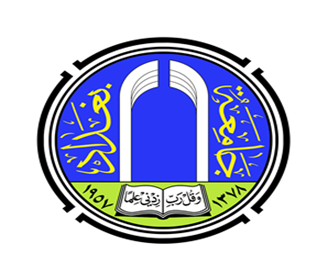 جامعة بغدادكلية التربية البدنية وعلوم الرياضة للبناتالدراسة الاولية الرياضة والاعلام-2-اعدادد.بيداء طارق الشيخلي1441هـ                              2019مالمحاضرة -2-الرياضة والاعلاممقدمة:لقد تزامن تطور مختلف وسائل إلاعلام مع زيادة انتشار الرياضة.كان انتشار الرياضة بألاساس بسبب دور إلاعلام الذي ساهم بكافة أجهزته المقروءة والمسموعة والمرئية فيالتعريف بالرياضة ونشر الثقافة الرياضية بين الناس.تلازم الرياضة وإلاعلام:أدى تطور الرياضة وبروزها كظاهرة اجتماعية إلى:ظهور إعلام رياضي متخصص )الصحفي الرياضي وإلاذاعي والتلفزيوني  إلى جانب مهن إعلامية أخرى. أصبحت ألاخبار الرياضية جزءا من نشرات الأخبار الإذاعية والتلفازية . أصبح هناك ملاحق رياضية في مختلف الصحف ، وحتى صحف رياضية متخصصة إلى جانب المجالات والدوريات وأخبار الرياضة على شبكة المعلومات.أهمية الإعلام في المجال الرياضي :يمكن للإعلام بأنواعه أن يقوم بدور التوعية والتعريف بمزايا الرياضة والنشاط البدني ونشر الثقافة الرياضيةبين أفراد المجتمع وذلك بالعمل على :تبسيط المفاهيم ونشر القيم الرياضية السامية ومكافحة الظواهر السلبية.2-  تعبئة الجماهير وتنمية الحس الوطني والاعتزاز بالانتماء.3-  نشر الوعي بين الناس للعناية بالصحة وذلك بإبراز فوائد ممارسة النشاط الرياضي بشتى أنواعه.إلاسهام في تطوير المهارات الحر كية عن طريق نشر ألاشرطة الوثائقية التعليمية وحصص الرياضة ومكافحة قلة الحركة للجميع التي يمكن أن يمارسها الفرد حتى داخل المنزل .إلاسهام في غرس القيم الرياضية السامية وهو ما يعزز من سلوك الفرد بوصفه ممارس او مشجع لفريقه.الدعوة إلى تثبيت المبادئ والقيم التي تتماشى مع التقاليد وألاعراف السائدة .المساعدة على تقويم أو تعديل السلوك وضبط الانفعالات ونبذ العنف والتعصب .الترويح عن الجماهير وتسليتهم بألاشكال التي تخفف عنهم أعباء الحياة اليومية.الدور المنشود لإعلام الرياضية:يكمن دور إلاعلام الرياضي أساسا في إخبار الجماهير الرياضية بالمعلومات والنتائج والمستجدات الرياضيةيكون الاعلام الرياضي عامل فعال في تربية الناشئة وتهذيب الجماهير من خلال المهام التالية:إحاطة الجماهير الرياضية بالمعلومات الصحيحة الصادقة والحقائق .توفير المعلومة بموضوعية وحياد .نقل الوقائع دون تحريف وتجنب التحمس لهذا الطرف أو ذاك.تجنب شحن المشاعر والتذكير بروح الصداقة التي يجب أن تسود الرياضة بصفة عامة.تثبيت القيم السائدة في المجتمع ومحاربة الانحراف.حث الجماهير على التحلي بالروح الرياضية ونبذ العنف والتعصب.تكوين رأي عام رياضي يتحلى بالمسؤولية وبصواب الرأي . تعبئة الجماهير وتعزيز روح الانتماء الوطني ومساندة المنتخبات الوطنية مع احترام المنافس. عدم التركيز على النتائج فقط وإغفال السلوك الشائن والتصرفات السلبية لبعض الحكام أو المسيرين أو الرياضيين .